objednávkaOBJEDNATEL:   Pražská developerská společnost p. o.   se sídlem: U Radnice 10/2, 11000 Praha 1   zastoupena: Petrem Urbánkem   IČO: 09211322 bankovní účet: 2031590006/6000  DODAVATEL: CZECH Consult,spol. s r.o.
Projektová, inženýrská a konzultační činnost v dopravě
Zderazská 1625/65 | 153 00 Praha 16 – Radotínzastoupena: Ing. arch. Borek Strádal, jednatel společnostikontaktní osoba: Jan Rajman
+420 775 168 844
j.rajman@czechconsult.cz
www.czechconsult.cz
IČ 63073463	bankovní účet: 19-537 582 0227/0100(dále též „Smluvní strany“) číslo objednávky: 45709_6.1_24119_13                                                           V Praze dne: 22.09.2023 Objednávka                                                                                                              Ve smyslu § 27 a § 31 zákona č. 134/2016 Sb., o zadávání veřejných zakázek, v platném znění (tato zakázka není zadávána v režimu Zákona č. 134/2016 Sb., o zadávání veřejných zakázek) u Vás objednáváme dopravně analytické služby v zájmovém území “Dolní Počernice”, Praha 9 Dolní Počernice. V souladu s občanským zákoníkem se akceptací této Objednávky zakládá dvoustranný smluvní vztah mezi Objednatelem a Dodavatelem. Dodavateli tak vzniká povinnost realizovat předmět plnění v požadovaném rozsahu a jeho výsledky předat níže uvedenému zástupci Objednatele a Objednateli vzniká povinnost zaplatit Dodavateli dohodnutou smluvní odměnu. Předmět plnění:V rámci procesu tvorby dokumentace je pro projekt Dolní Počernice – Projekt 1; investiční akce PDS 45709 (dále jako Záměr) potřeba Dopravního posouzení křižovatek včetně dopravní analýzy aktuálního stavu dopravní zátěže na přilehlých komunikacích. Lokalita: Pozemek záměru (Parcelní číslo: 1493/1, Obec: Praha [554782], Katastrální území: Dolní Počernice [629952]) a jeho přímé okolí.Dodavatel zajistí vydání Dopravního posouzení křižovatek včetně dopravní analýzy aktuálního stavu dopravní zátěže na přilehlých komunikacích Technickou správou komunikací hl. m. Prahy a.s. (dále jen TSK) včetně provedení nezbytného podkladového Dopravního průzkumu.Dopravní průzkum zpracovaný Dodavatelem bude proveden souladně s požadavky TSK: Na křižovatkách Českobrodská x U Konečné (1), Českobrodská x parkoviště Českobrodská (2) a Českobrodská x vjezd do stavebnin (3) v rozsahu 7-11 a 15-19 h (pouze vedlejší ramena s rozlišením směrů vlevo/vpravo/rovně, přímé směry na Českobrodské není třeba vzhledem k dopravnímu omezení na komunikaci Národních hrdinů sledovat, resp. budou v rámci syntézy doplněny na TSK).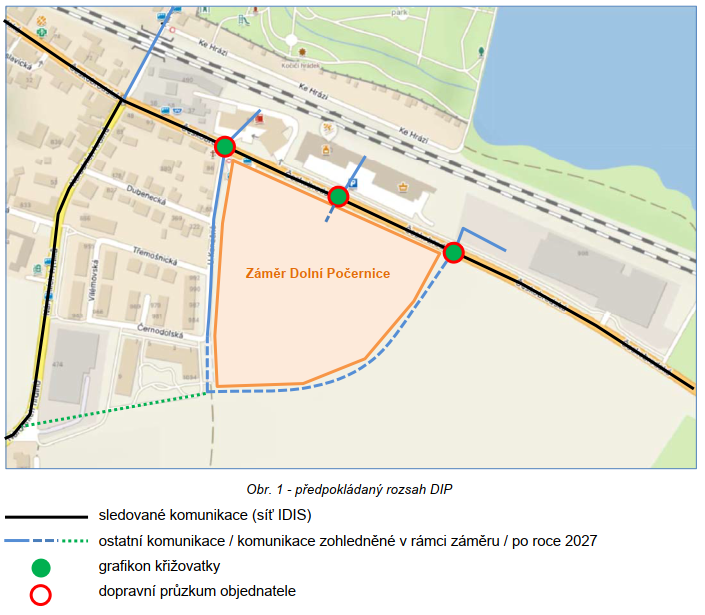 Dodavatel dále zajistí formou subdodávky analýzu a syntézu dat od TSK (s využitím výše uvedeného dopravního průzkumu):Popis současného stavu a vyhodnocení křižovatek a silnic v okolí Záměru (viz obr. 1), včetně kartogramu intenzit dopravyModelový výpočet pro rok 2027 - Výstupy budou obsahovat: kartogramy zatížení okolní komunikační sítě pro rok 2027: kartogram směrového rozdělení intenzit automobilové dopravy ze Záměru na okolní komunikační síť, grafikony křižovatek pro stav se Záměrem pro návazné kapacitní posouzení: Kapacitní posouzení křižovatek (viz obr.1):Kompletace části od TSK: DIP budou zkompletovány a doplněny o průvodní text a další dopravně-inženýrské údaje, které budou obsahovat minimálně tyto body:  podíly noční dopravy (poměr 6-22 z 0-24), průměrné jízdní rychlosti, variace dopravy, podíl TNV+BUS, počty spojů PID.modelové výpočty a posouzení křižovatekzávěry a doporučeníPro zpracování modelového výpočtu a kapacitního posouzení Objednatel poskytne Dodavateli následující podklady:- podklady o uvažovaném záměru (popis funkcí a jednotlivé výměry, bilance dopravy v klidu dle nových PSP, ČSN apod.) pro výpočet generované dopravy,- situační výkres záměru (zejména způsob dopravního napojení), situace posuzovaných křižovatek na nový stavební stav ve formátu dwg.Dodavatel zkompletuje Dopravní posouzení křižovatek včetně dopravní analýzy aktuálního stavu dopravní zátěže na přilehlých komunikacích do jednoho souborného dokumentu a doručí jej nejprve ke kontrole generálnímu projektantovi na adresu:LOXIA a.s.Ing. arch. Lukáš PitoňákPerucká 26120 00 Praha 2 - Vinohrady+420 221 511 711 / +420 775 325 559http://www.loxia.cz / lukas.pitonak@loxia.cz,následně Dodavatel doručí dílo opatřené datem, podpisem a razítkem kontroly firmou Loxia a.s. Objednateli spolu s fakturou.Forma odevzdání/adjustace:Dokumentace bude vyhotovena v českém jazyce, bude odpovídat aktuálním legislativním a normovým požadavkům v ČR s tím, že bude logickým a přehledným způsobem založena do tří (3) bílých kroužkových pořadačů s transparentní přední a hřbetní kapsou, do kterých budou vloženy listy s potřebnými identifikačními údaji. Výkresové přílohy budou do desek kotveny pomocí samolepící hřbetní lišty pro kroužkové pořadače. Celkově bude Zhotovitelem předáno tři (3) kompletní autorizovaná „paré“ tištěné dokumentace. Všechna paré budou opatřena datem kontroly a podpisem odpovědné osoby.Referenční příklad samolepící hřbetní lišty:https://potreby-kancelarske.eu/karton-pp-samolepici-lista-a4-eurozaves-25ks-2-065.htm?gclid=EAIaIQobChMIpJSokY_j_QIVQigYCh0uow1XEAQYAyABEgITX_D_BwEDále budou předány dva (2) kusy flash disku, na kterých bude přehledně a logicky uložena finální verze dokumentace ve formátech, které jsou obecně známy k datu podpisu Objednávky jako „.pdf“ pro čtení a tisk převáženě pomocí programů Adobe Acrobat, „.doc“ a „.xls“ pro čtení a tisk převáženě pomocí programů MS Office a „.dwg“ pro čtení, tisk a editaci převáženě pomocí programů AutoCAD (verze 2009). Cena předmětu plnění:123 950,- Kč (bez DPH)DPH ve výši 21%: 26 029,5,- KčCelková cena (s DPH): 149 979,5,- KčCena je stanovena jako pevná a zahrnuje veškeré náklady spojené s provedením předmětu plnění dle nabídky dodavatele.Doba plnění:Do 30. 11. 2023Platební podmínky: Cena za předmětné plnění bude účtována Objednateli na základě vystaveného daňového dokladu (faktury) a to po dokončení a předání předmětu plnění. Faktura musí být vystavena nejpozději do 14 dnů ode dne splnění předmětu objednávky. Faktura bude vystavena na adresu sídla Objednatele uvedenou v záhlaví objednávky. Faktura bude doručena na adresu sídla objednatele. Splatnost faktury bude stanovena na 21 dnů ode dne doručení faktury Objednateli. Vystavená faktura musí mít veškeré náležitosti daňového dokladu ve smyslu zákona č. 235/2004 Sb., o dani z přidané hodnoty, ve znění pozdějších předpisů, a musí obsahovat minimálně tyto údaje: označení Objednatele a Dodavatele, jejich sídla, jejich IČO a DIČ, bankovní spojení a údaj o zápisu v obchodním, živnostenském nebo obdobném rejstříku včetně spisové značky, předmět a číslo objednávky, číslo faktury, den vystavení faktury, datum splatnosti, den uskutečnění plnění a fakturovanou částku, základ dané (DPH), sazbu daně a její výši, razítko a podpis oprávněné osoby Dodavatele, stvrzující oprávněnost a formální a věcnou správnost faktury. V případě, že faktura bude obsahovat nesprávné údaje nebo nebude obsahovat právními předpisy vyžadované údaje, je Objednatel oprávněn fakturu vrátit Dodavateli k opravě.  Objednatel uhradí cenu za předmět plnění bankovním převodem na účet Dodavatele, vedený u banky v České republice, specifikovaný v této objednávce. Ke splnění závazku Objednatele dojde odepsáním částky z účtu Objednatele.Další podmínky:Dodavatel prohlašuje, že pečlivě přezkoumal tuto objednávku, její přílohy a jemu v době uzavření této objednávky dostupné nebo objednatelem poskytnuté doklady a neshledal žádné zásadní chyby či nesrovnalosti, které by mu bránily v poskytnutí činností a splnění povinností dle této objednávky, tedy nezjistil žádné další překážky nebo chyby, které by znamenaly jednotlivě nebo ve svém souhrnu nemožnost provést předmět plnění dle této objednávky či realizovat projekt, nekompletnost  specifikace předmětu plnění či jeho nesoulad s účely této objednávky. Dodavatel prohlašuje, že předmět plnění spolu se všemi součástmi této objednávky jsou dle jeho nejlepšího vědomí dostatečně specifikovány. Z toho důvodu nebude dodavatel oprávněn namítat kdykoliv po uzavření této objednávky vady, chyby či nedostatky, které mohly být s odbornou péčí dodavatele zjistitelné přezkoumáním dle tohoto odstavce objednávky před jejím uzavřením.Smluvní strany prohlašují, že skutečnosti uvedené v této objednávce nepovažují za obchodní tajemství ve smyslu § 504 občanského zákoníku a udělují svolení k jejich užití a zveřejnění bez stanovení jakýchkoliv dalších podmínek.Dodavatel bere na vědomí, že Objednatel je povinen na dotaz třetí osoby poskytovat informace v souladu se zákonem č. 106/1999 Sb., o svobodném přístupu k informacím, ve znění pozdějších předpisů, a souhlasí s tím, aby veškeré informace obsažené v této objednávce byly v souladu s citovaným zákonem poskytnuty třetím osobám, pokud o ně požádají. Objednatel je povinen k uveřejnění objednávky či smlouvy nad 50 000,- Kč prostřednictvím registru smluv.Dodavatel je podle § 2 písm. e) zákona č. 320/2001 Sb., o finanční kontrole ve veřejné správě a o změně některých zákonů (zákon o finanční kontrole), ve znění pozdějších předpisů, osobou povinnou spolupůsobit při výkonu finanční kontroly prováděné v souvislosti s úhradou zboží nebo služeb z veřejných výdajů včetně prostředků poskytnutých z Evropské unie. Toto spolupůsobení je povinen zajistit i u svých případných subdodavatelů. Dodavatel není oprávněn postoupit jakékoliv své pohledávky z této objednávky na třetí osobu bez předchozího písemného souhlasu Objednatele, a to ani částečně.Od již uzavřené objednávky je Objednatel oprávněn odstoupit zejména v níže uvedených případech:neodstraní-li Dodavatel vady díla ani v dodatečné lhůtě nad rámec lhůty pro odstranění vad bránících užívání díla stanovené v akceptačním protokolu nebo oznámí-li před jejím uplynutím, že vady neodstraní, nebo z důvodů jiného podstatného porušení povinností Dodavatele dle této objednávky, jestliže byl prohlášen úpadek Dodavatele ve smyslu zákona č. 182/2006 Sb., insolvenční zákon, ve znění pozdějších předpisů,pokud bude Dodavatel v prodlení s dodáním předmětu plnění či jeho části o více než 15 dní;jestliže předmět plnění nebude splňovat parametry stanovené v této objednávce, obecně závaznými právními předpisy či technickými normami;jestliže Dodavatel pozbude oprávnění, které vyžaduje provedení a dodání předmětu plnění,jestliže Dodavatel vstoupí do likvidace,jestliže Objednatel zjistí, že o Dodavateli byly v průběhu zadávacího řízení uvedeny v evidenci skutečných majitelů nepravdivé údaje; to neplatí, pokud si Dodavatel nepravdivosti nebyl a nemohl být vědom, nebo pokud nepravdivost spočívala v chybě psaní či v jiné nepodstatné okolnosti,jestliže vybraný Dodavatel jako zahraniční právnická osoba před uzavřením objednávky předložil výpis ze zahraniční evidence obdobné evidenci skutečných majitelů, přičemž údaje v něm obsažené neodpovídaly skutečnosti,pokud neexistuje zahraniční evidence dle písm. h), jestliže vybraný Dodavatel zahraniční právnická osoba k výzvě Objednatele před uzavřením této objednávky:sdělil identifikační údaje všech osob, které mají být jeho skutečným majitelem, a předložil doklady, z nichž má vyplývat vztah všech osob podle písmene a.  k Dodavateli; těmito doklady jsou zejména výpis ze zahraniční evidence obdobné veřejnému rejstříku,seznam akcionářů,rozhodnutí statutárního orgánu o vyplacení podílu na zisku,společenská smlouva, zakladatelská listina nebo stanovy, které však neodpovídaly skutečnosti.Pro případné spory smluvní strany sjednávají místní příslušnost obecného soudu Objednatele. Tato objednávka je vyhotovena ve třech stejnopisech, z nichž dva obdrží Objednatel a jeden Dodavatel. Tato objednávka může být měněna nebo zrušena pouze písemně, a to v případě změn objednávky číslovanými dodatky, které musí být podepsány oběma Smluvními stranami.  Přílohy	Tato Objednávka přílohy nemá.Za Dodavatele:Funkce:Jméno a příjmení:Datum přijetí objednávky:Podpis, razítko:Ing.arch Borek Strádal22.9.2023Za Objednatele:Funkce:Jméno a příjmení:Datum:Podpis:Kontaktní osobaIng. arch. Tomáš Lukeš25.9.2023ŘeditelPetr Urbánek26.9.2023